Fotocopia simple de cédula de identidad Constancia de Persona física (Constancia de Ruc) Currículo artísticoEn caso de ser menor de edadCertificado de nacimiento                                                                                 Fotocopia simple de cédula de identidad de los padres o tutoresEn caso de extranjerosCopia autenticada del certificado de radicación definitiva en el ParaguayEn caso que el proyectista se encuentre fuera del país o no posea ruc activo,el representante legal debe anexarPoder especial suficiente otorgado ante Escribanía Publica de la persona física solicitante.Fotocopia simple de su cédula de identidad                   Constancia de Persona física (Constancia de Ruc) Currículum.Anexos becaCarta de admisión a la beca. Traducción, en caso que sea necesario. Calificaciones anteriores de la disciplina. Currículo del beneficiario.Dos Presupuestos (con membrete, sello y firma de la empresa)Nota Original de la Escuela o Universidad donde consta la admisión a la beca. Traducción de la nota en caso de ser necesario.Currículum artístico del proyectista y/o del representante legal. Certificado de calificaciones.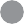 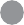 Dos presupuestos por los rubros solicitados (con membrete, sello y firma de la empresa).Materiales multimedia para Becas.Fotografía o Video (muestra) del becado en caso de danza, teatro o música.Observaciones:a) Presentar la solicitud de apoyo a Beca, como mínimo con 120 días de anticipación al viaje programado.(no excluyente). Persona Física	  Persona Jurídica (no aplica)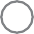 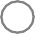 Título del proyecto:Modalidades  Artes escénicas   Artes visuales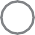   Artes audiovisuales  Literatura  Música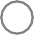   Estudio y análisis de la cultura y las artes Otras modalidades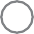 Localización del proyecto(Especificar lugar y dirección en donde se pretende desarrollar el proyecto)Local: Dirección: Departamento:Nombre del Proyectista o Entidad:C.I. / RUCDirección. (Incluir N° de casa, calle principal y transversal):Ciudad:Barrio: Departamento: Teléfono fijo N°: Celular N°:Correo electrónico:Nombres y Apellidos:C.I. / RUCDirección. (Incluir N° de casa, calle principal y transversal):Ciudad:Barrio: Departamento: Teléfono fijo N°: Celular N°:Correo electrónico:Título  del ProyectoAño de realizaciónMonto deAdjudicaciónFecha de Rendiciónde CuentasFecha de Contrapartida Realizada¿Primera vez que presenta un proyecto al FONDEC?(Describir como se enteró del apoyo que brinda nuestra institución.Ejemplo, redes sociales, le comentó algún amigo/a, en los medios de comunicación, etc.)Explicar en qué consiste el proyecto, principales características y actividades a ser desarrolladas(Argumentar por qué es importante la realización de este proyecto y en qué medida contribuirá con el fortalecimiento del sector cultural) 	7. Objetivos	(Tanto el Objetivo General como el Objetivo Específico se redactan empezando con un verbo en infinitivo, Ej. Analizar, generar, identificar, difundir etc.)Objetivo General(Enuncie en forma breve y clara para qué se hace el proyecto)Objetivos específicos (máximo tres)Enuncie en forma breve y clara para qué se hace el proyecto en términos concretos (resultados).Tenga en cuenta que los objetivos deben ser alcanzables en el desarrollo del proyecto y medi- bles durante o al finalizar la ejecución de este. 	8. Beneficiarios	(Indicar la expectativa sobre la población o grupo meta, así como la cantidad de beneficiarios directos e indirectos del proyecto)Beneficiario	Descripción	Cantidad	Franjas etarias 	9. Visibilidad	(Indicar las estrategias de comunicación y difusión del proyecto, incluyendo las formas en que se expresará el apoyo del Fondec) 	10. Cronograma de ejecución  y duración del proyecto	(Indicar fecha de inicio y cierre de la actividad, con el cronograma detallado del proyecto)Obs. El proyectista podrá modificar los meses del cuadro, de acuerdo al tiempo de ejecución suproyecto 	11. Presupuesto fondec	(Consignar el presupuesto de forma detallada en guaraníes, teniendo en cuenta que lo expresado en este cuadro debe coincidir con los presupuestos anexados)Obs. Los rubros del cuadro no pueden ser modificados.Presupuestos a ser anexadosPresentar 2 (dos) presupuestos por los rubros solicitados. (con membrete, sello y firma de la empresa)Rubros	Apoyo solicitadoal FONDECFondos propios	Otras fuentesTOTALES GS.:(Las contrapartidas a favor del FONDEC, serán realizadas gratuitamente a cargo del proyectista o de la entidad beneficiada, estas podrán ser ejecutadas de forma presencial o virtual)Marcar un solo casillero de acuerdo a su modalidad  Dos presentaciones gratuitas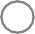   Cinco horas de talleres o seminarios gratuitos, distribuidos en tres a cinco días como máximo, que podrá ser realizado de manera presencial o virtual.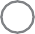 Obs. De acuerdo a su modalidad, entregar en un DVD, Pendrive o remitir al correo electrónico contrapartidasfondec@gmail.com la grabación en alta resolución de la obra o del evento reali- zado. El Fondec podrá utilizar el material en digital pasado los 30 días del estreno pa-ra su difusión y promoción de manera gratuita. (En caso que la obra o el evento se reali-ce de manera virtual).El Consejo Directivo podrá sugerir una contrapartida social a ser realizada por el proyec-tista o por la entidad beneficiada según el tipo de proyecto.La presentación de este proyecto implica automáticamente la aceptación de las normasreglamentarias del Fondec para la convocatoria 2021.Así mismo, declaro como verdadero todo el contenido en el presente formulario.BeneficiariosdirectosBeneficiariosindirectosEjemploEjemploEjemploEjemploActores, de teatro del50 Actores de teatroBeneficiariosdirectosdepartamento de Itapúa, Directores, Productores, Vestuarista, Maquilladora2 Directores2 Productoras1 Vestuarista1 MaquilladoraArtistasde 20 a 60 añosBeneficiariosindirectosEstudiantes de educación media del departamentode Itapúa.Público en general300 Estudiantes de las escuelas/colegios: Escuela Agrícola Dr Blas Garayy Col. Nac. Erno Rhorig100 EspectadoresEstudiantesde 12 a 18 años.Espectadoresde 12 a 60 añosMes 1Mes 2Mes 3Mes 4Mes 5Mes 6Actividad/MesENE.FEB.MAZ.ABR.MAY.JUN.123456Pasajes (aéreo- terrestre)Libros - FotocopiasGastos Inherentes al curso (matrícula – cuota)AlojamientoAlimentación.